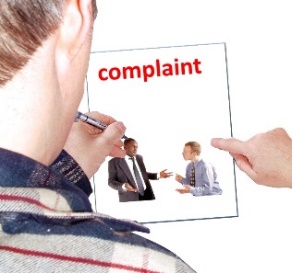 Mae’r daflen ffeithiau hon yn ymwneud â:Cwynion am Ysgolion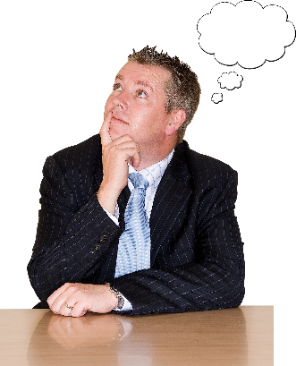 Beth ydych yn ei wneud cyn i chi gysylltu â’r Ombwdmson?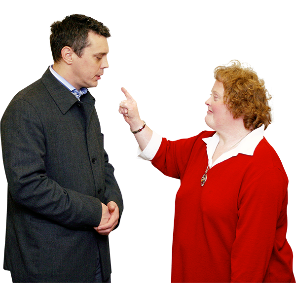 Cwyno wrth gorff llywodraethu’r ysgol. Os nad ydych yn hapus â’r hyn a wnaeth yr ysgol â’ch cwyn, cwynwch i’r Cyngor.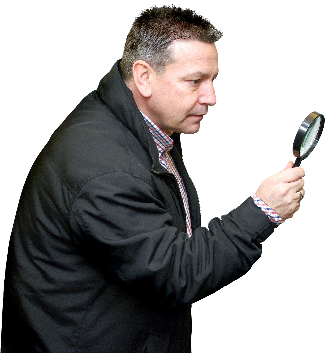 Beth gall yr Ombwdsmon ei wneud?      Gallwn edrych ar: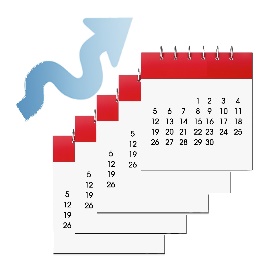 Sut mae’r Cyngor wedi ymdrin â’ch cwyn am yr ysgol.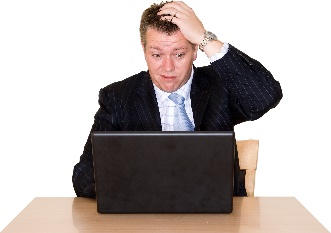 Beth na all yr Ombwdsmon ei wneud? Ni allwn wneud rhywbeth am: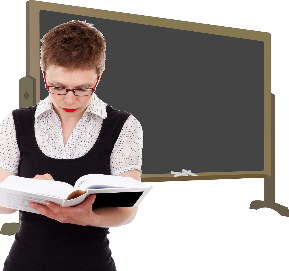 yr hyn y mae ysgol yn ei ddysgu.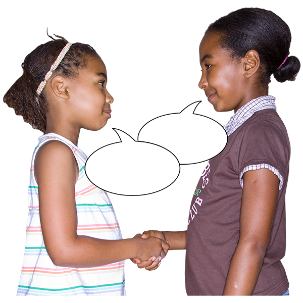 sut y mae ysgol yn cael y plant i ymddwyn.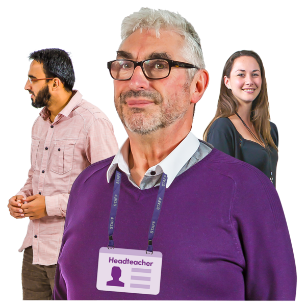 sut y mae athrawon yn ymddwyn. 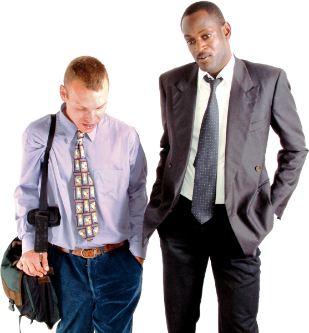 sut y mae ysgol yn cael ei rhedeg.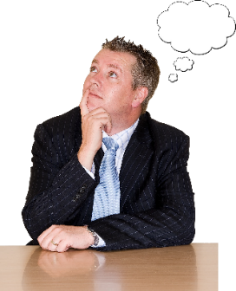 Pethau i’w hystyriedGall yr Ombwdsmon ddweud wrth y Cyngor neu’r gymdeithas tai am yr hyn yr ydym yn credu y dylai ei wneud os yr ydym yn credu ei fod wedi gwneud rhywbeth o’i le. 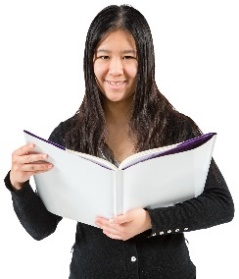 Mwy o wybodaeth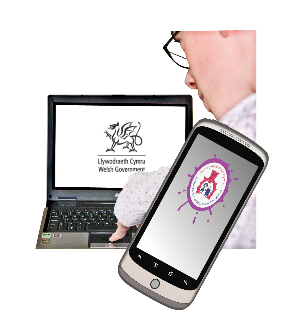 Mae gwybodaeth ddefnyddiol gan Lywodraeth Cymru yn:https://llyw.cymru/sites/default/files/publications/2018-03/gweithdrefnau-cwyno-ar-gyfer-cyrff-llywodraethu-ysgolion-yng-nghymru.pdf 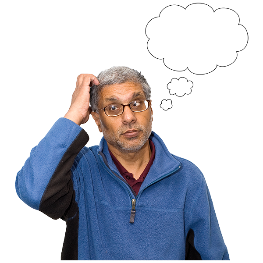 Os ydych yn dal yn ansicr os gall yr Ombwdsmon helpu, cysylltwch â ni.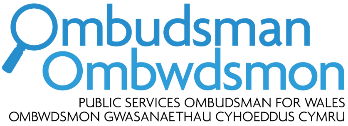 Sut i gysylltu â’r Ombwdsmon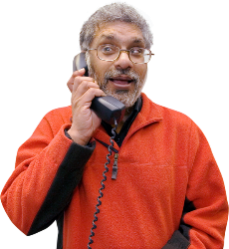 0300 790 0203holwch@ombwdsmon.cymruwww.ombwdsmon.cymru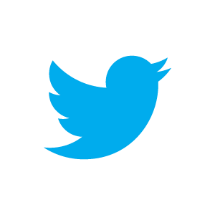 @OmbudsmanWales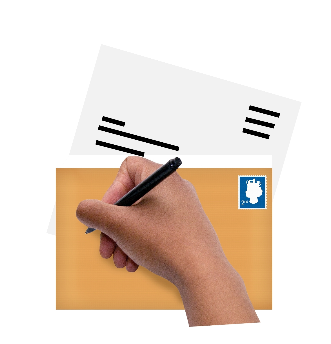 Ombwdsmon Gwasanaethau Cyhoeddus Cymru1 Ffordd yr Hen GaePencoedCF35 5LJ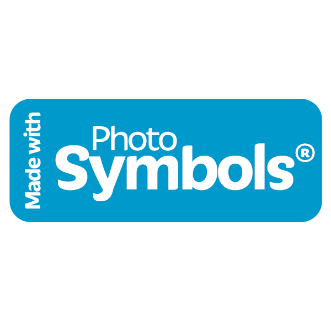 Paratowyd y daflen hawdd ei ddarllen hon gan Barod CIC gan ddefnyddio Photosymbols.